	В соответствии с Федеральными Законами от 06 октября . № 131-ФЗ «Об общих принципах организации местного самоуправления в Российской Федерации», от 21 декабря . № 69-ФЗ «О пожарной безопасности», от 21 декабря . № 68-ФЗ «О защите населения и территорий от чрезвычайных ситуаций природного и техногенного характера», постановлением Правительства Оренбургской области от 11 апреля . № 258-п «О мерах по обеспечению пожарной безопасности на территории Оренбургской области в весенне-летний период 2017 года», методических рекомендаций Главного управления МЧС России по Оренбургской области «По созданию и организации работы патрульных, патрульно-маневренных, маневренных групп и патрульно-контрольных групп» постановляю:	Создать в каждом населенном пункте  Николаевского сельсовета Саракташского района Оренбургской области патрульно-маневренные группы;Организовать работу патрульно-маневренных групп по недопущению возникновения загораний, своевременному их выявлению, а также принятию незамедлительных мер по их локализации;Утвердить порядок организации и работы патрульно-маневренных групп Николаевского сельсовета Саракташского района Оренбургской области (приложение № 1);Утвердить состав патрульно-маневренных групп (приложение № 2).Разместить настоящее постановление на официальном сайте администрации Николаевского  сельсовета Саракташского района Оренбургской  области.Контроль за исполнением постановления оставляю за собой.Глава муниципального образованияНиколаевский сельсовет				               А.С. ИшкуватоваПриложение № 1к Постановлению администрации                                                                                                Николаевского сельсоветаот 22.06.2020 г №44-пП О Р Я Д О Корганизации и работы патрульно-маневренной группы Николаевского сельсовета1.	Порядок разработан в целях повышения эффективности работы органов управления и сил муниципального звена территориальной подсистемы Оренбургской области РСЧС по выявлению, предупреждению и ликвидации очагов природных пожаров на ранней стадии их развития, проведения профилактической работы среди населения по недопущению сжигания растительности.2. Патрульно-маневренные группы создаются в каждом населенном пункте (не менее одной) Николаевского сельсовета Саракташского района Оренбургской области. Количество зависит от числа населенных пунктов и степени пожарной опасности.3.	Состав патрульно-маневренной группы определяется постановлением главы Николаевского сельсовета Саракташского района Оренбургской области. Рекомендуемый состав:- глава Николаевского сельсовета или работник населенного пункта назначенный им;- водитель;- староста населенного пункта;- члены подразделений добровольной пожарной охраны, волонтеры.4.	Основными задачами патрульной группы являются:- выявление фактов сжигания населением мусора на территории населенных пунктов сельского поселения, загораний (горения) травы, стерни на территории Николаевского сельсовета Саракташского района Оренбургской области; - проведение профилактических мероприятий среди населения по соблюдению правил противопожарного режима;-  принятие мер по локализации и ликвидации выявленных загораний и сжигания мусора  до прибытия дополнительных сил;- идентификации термических точек, определение площади пожара, направления и скорости распространения огня;-   принятие решения о необходимости привлечения дополнительных сил и средств;-   передача информации в ЕДДС района;- определение факта возгорания, первичное определение возможной причины его возникновения, с дальнейшей передачей информации в надзорные органы.5. Патрульно-маневренные группы оснащаются автомобилем, средствами связи (с возможностью передачи фотоматериалов), средствами и оборудованием для тушения природных пожаров.6. При повышенной вероятности возникновения природных пожаров (ландшафтных пожаров, сжигания прошлогодней травы, камыша и пр.) работа патрульных групп организуется ежедневно. Состав, маршрут движения и время работы группы планируется заранее, на следующие сутки. Информация передается в ЕДДС района.7.	При получении сведений о нескольких термических точках, реагирование осуществляется на каждую из них, в первую очередь проверяются термические точки, расположенные в 5-ти километровой зоне от населенных пунктов (объектов экономики).Выезд патрульно-маневренных групп осуществляется по решению главы Николаевского сельсовета Саракташского района Оренбургской области с момента получения информации о выявленной термической точке.8.	По результатам отработки термических точек, старший патрульно-маневренной группы сообщает в ЕДДС района.                                                                                                 Приложение № 2                                                                                                  к Постановлению администрации                                                                                                  Николаевского сельсовета                                                                                                  от 22.06.2020 г. № 44-пСоставпатрульно-маневренной группы Николаевского сельсовета Саракташского района Оренбургской областиАДМИНИСТРАЦИЯ НИКОЛАЕВСКОГО СЕЛЬСОВЕТА САРАКТАШСКОГО РАЙОНА ОРЕНБУРГСКОЙ ОБЛАСТИАДМИНИСТРАЦИЯ НИКОЛАЕВСКОГО СЕЛЬСОВЕТА САРАКТАШСКОГО РАЙОНА ОРЕНБУРГСКОЙ ОБЛАСТИП О С Т А Н О В Л Е Н И Е________________________________________________________________________________22.06.2020 				с. Николаевка			        № 44-пП О С Т А Н О В Л Е Н И Е________________________________________________________________________________22.06.2020 				с. Николаевка			        № 44-пО создании патрульно-маневренныхгрупп на территории муниципального образования Николаевский сельсовет Саракташского района Оренбургской области№ групп ыНаселенные пунктыФ.И.О.патрульного, должностьДолжность1с. БиктимировоИшкуватова Аурика СалаватовнаРуководитель группыГлава Николаевского сельсовета2с.  НиколаевкаМатвеев Василий МихайловичЧлен группычлены подразделений добровольной пожарной дружины3с.  КабанкиноМусин Марсель ШамильевичЧлен группычлены подразделений добровольной пожарной дружины4с.  РождественкаСамиев Александр ИосифовичЧлен группычлены подразделений добровольной пожарной дружины5с.  БиктимировоИдиятуллин Шафкат МидхатовичЧлен группычлены подразделений добровольной пожарной дружины6с.  РождественкаКирякмасов Виталий АнатольевичЧлен группычлены подразделений добровольной пожарной дружины7с.  КабанкиноЖогов Марат НуршагитовичЧлен группычлены подразделений добровольной пожарной дружины8с. БиктимировоИдиятуллина Ильхам СабирьяновичЧлен группычлены подразделений добровольной пожарной дружины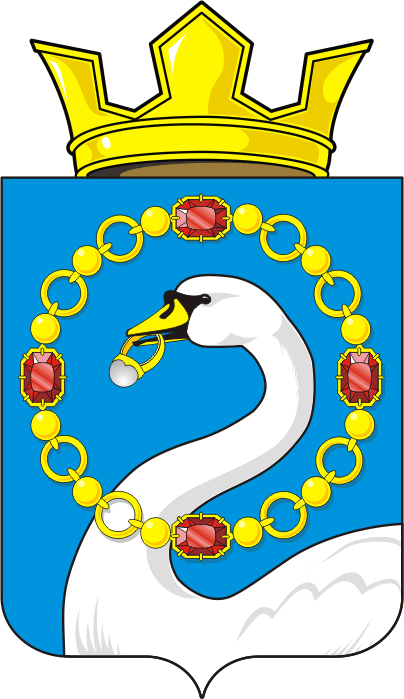 